化学化工学院实验室安全知识考试操作说明考试网址为：http://202.195.67.55/chemexam/Loginb.aspx或在化学化工学院网站主页，右侧中间位置点击在线考试系统，如下图所示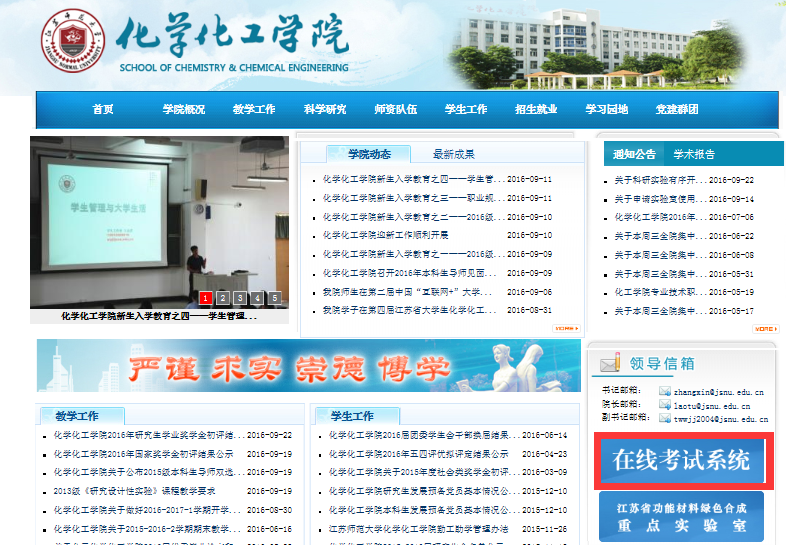 进入考试系统后，在登录页面输入账号和密码。账号为：hgxy+工号（例如hgxy2150xx）,初始密码为：000000.为了账号安全，建议登陆后请修改密码,请牢记修改后的新密码。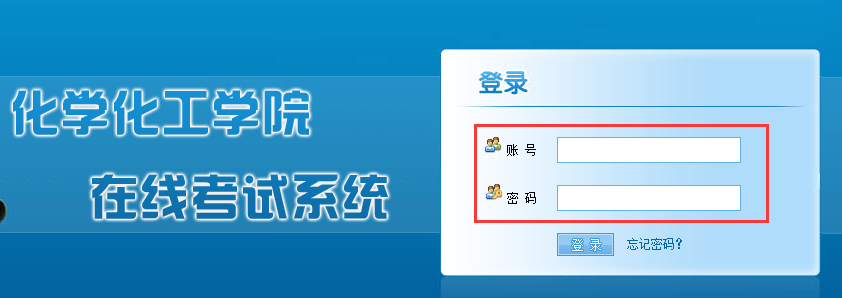 成功登陆后出现如下图所示界面修改密码请点击右上角羽毛状图标进行修改；参加实验室安全知识考试或题库练习请点击网页中相应图标。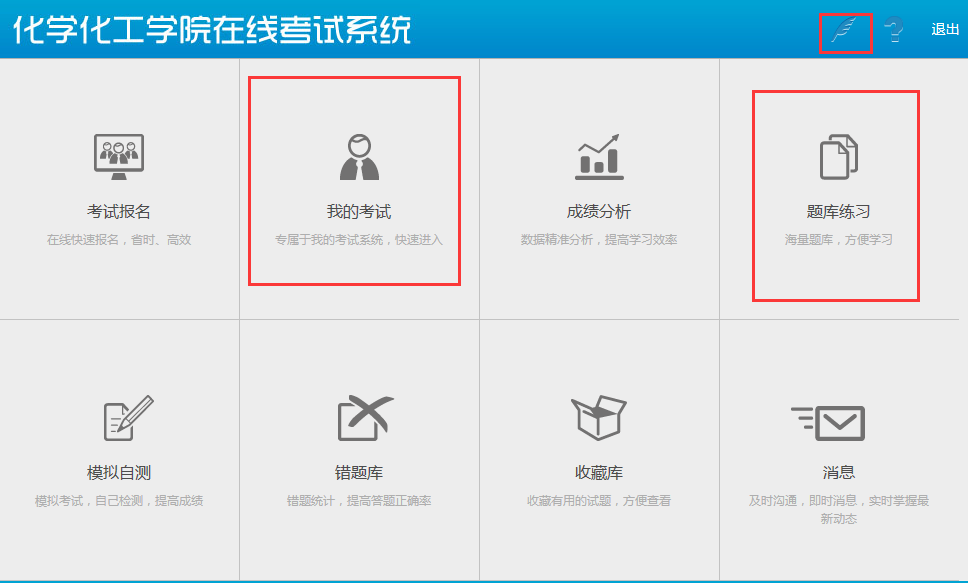 参加考试点击我的考试后，出现如下图所示页面，选择“2016级实验室安全知识考试”点击开始考试，参加考试，即可考试进行考试。考试时间45分钟，50道单选题，总分100分。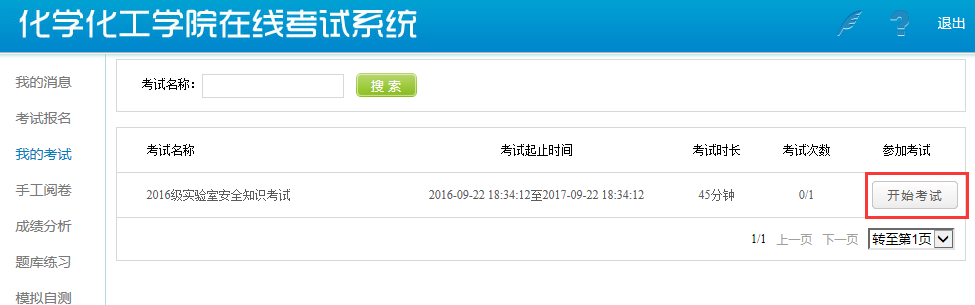 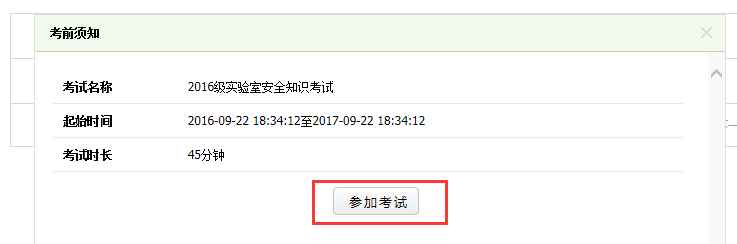 题库练习点击题库练习，在题库分类的空白处点击后，选择化学化工学院安全教育点击右侧“+”，选择化工安全考试，点击右侧搜索即可进行题库练习，具体如下图所示。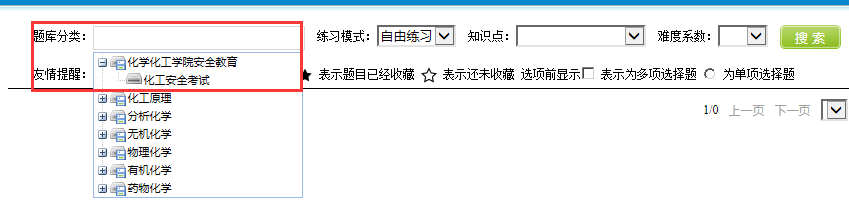 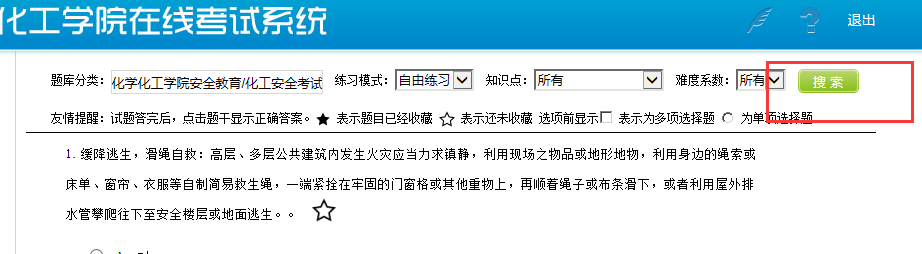 交卷答题结束后点击检查，系统会自动检测题目是否全部作答；点击交卷，系统会自动交卷并给出本次考试成绩，如下图所示。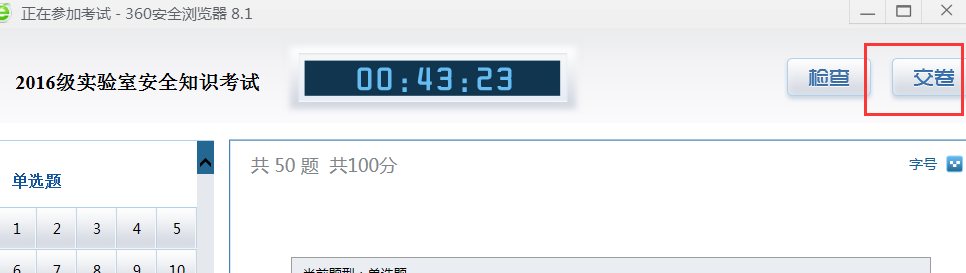 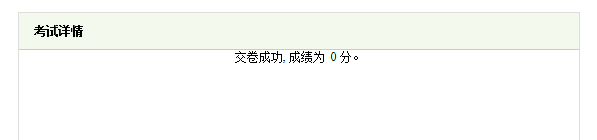 考试过程中如有疑问，请联系赵玉璋老师，电话83403165